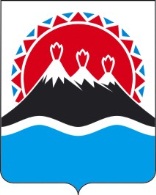 МИНИСТЕРСТВО ПРИРОДНЫХ РЕСУРСОВ И ЭКОЛОГИИКАМЧАТСКОГО КРАЯПРИКАЗ № _____-Пг. Петропавловск-Камчатский                                    «___» января 2019 годаВ соответствии с Федеральным законом от 27.07.2010 № 210-ФЗ «Об организации предоставления государственных и муниципальных услуг», постановлением Правительства Российской Федерации от 26.03.2016 № 236 «О требованиях к предоставлению в электронной форме государственных и муниципальных услуг», протестом Камчатской межрайонной природоохранной прокуратуры от 03.12.2018 № 2-07-01-2018 ПРИКАЗЫВАЮ:1. Внести в Приложение к приказу Министерства природных ресурсов  и  экологии Камчатского края от 29.03.2012 № 29-П «Об утверждении Административного регламента предоставления Министерством природных ресурсов и экологии Камчатского края государственной услуги по организации и проведению государственной экологической экспертизы объектов регионального уровня» (далее – Приложение) следующие изменения:1.1. в разделе 1:а) часть 1.3 изложить в следующей редакции:«1.3. Порядок информирования о правилах предоставления государственной услуги, в том числе об особенностях предоставления государственной услуги в электронной форме1.3.1. Информацию по вопросам предоставления Министерством государственной услуги можно получить:- через федеральную государственную информационную систему «Единый портал государственных и муниципальных услуг (функций)» - www.gosuslugi.ru (далее - ЕПГУ) и государственную информационную систему Камчатского края «Портал государственных и муниципальных услуг (функций) Камчатского края» - www.gosuslugi41.ru (далее - РПГУ);- на официальном сайте Правительства Камчатского края www.kamgov.ru, на странице Министерства (далее – официальный сайт);- непосредственно в отделе охраны окружающей среды и государственной экологической экспертизы Министерства, предоставляющем государственную услугу;- с использованием средств телефонной связи и электронного информирования;- на информационных стендах Министерства;- в краевом государственном казенном учреждении «Многофункциональный центр предоставления государственных и муниципальных услуг в Камчатском крае» (далее – МФЦ).Информирование заказчиков организуется бесплатно путем индивидуального и публичного информирования и проводится в устной и письменной форме. 1.3.2. При информировании о порядке предоставления государственной услуги по телефону должностное лицо Министерства (далее – должностное лицо), приняв вызов по телефону, должно представиться: назвать фамилию, имя, отчество (при наличии), должность.Должностное лицо обязано сообщить график приема граждан, точный почтовый адрес Министерства, способ проезда к нему, а при необходимости – требования к письменному обращению.Информирование по телефону о порядке предоставления государственной услуги осуществляется в соответствии с графиком работы Министерства.Во время разговора должностное лицо должно произносить слова четко и не прерывать разговор по причине поступления другого звонка.При невозможности ответить на поставленные гражданином вопросы телефонный звонок должен быть переадресован (переведен) на другое должностное лицо либо обратившемуся гражданину должен быть сообщен номер телефона, по которому можно получить необходимую информацию, либо предлагается обратиться письменно или назначить другое удобное для заказчика время консультации.1.3.3. При ответах на телефонные звонки и устные обращения должностное лицо обязано в соответствии с поступившим обращением предоставлять информацию по следующим вопросам:1) о нормативных правовых актах, регулирующих вопросы предоставления государственной услуги (наименование, номер, дата принятия нормативного правового акта);2) о перечне лиц, имеющих право на получение государственной услуги;3) о перечне документов, необходимых для получения государственной услуги;4) о сроках предоставления государственной услуги;5) об основаниях отказа в предоставлении государственной услуги;6) о месте размещения в информационно-телекоммуникационной сети «Интернет» информации по вопросам предоставления государственной услуги.1.3.4. С момента приема документов заказчик имеет право в часы работы Министерства на получение сведений о ходе рассмотрения заявки по телефону или путем личного посещения Министерства согласно графику приема посетителей, а также в едином личном кабинете гражданина – информационной подсистеме ЕПГУ и РПГУ, обеспечивающей отображение текущего статуса предоставления государственной услуги и сохранение истории обращений за получением государственной услуги, включая хранение результатов таких обращений и электронных документов (далее – личный кабинет).1.3.5. Порядок, форма, место размещения и способы получения справочной информации1.3.5.1. На информационном стенде Министерства и на странице Министерства в информационно-телекоммуникационной сети Интернет размещается следующая информация:1) справочная информация2) извлечение из нормативных правовых актов Российской Федерации, нормативных правовых актов Камчатского края, регулирующих деятельность по предоставлению государственной услуги;3) полная версия Регламента в актуальной редакции.Информация по вопросам предоставления государственной услуги предоставляется Заказчикам с использованием ЕПГУ и РПГУ.1.3.5.2. На ЕПГУ/РПГУ и в МФЦ размещается следующая информация:1) исчерпывающий перечень документов, необходимых для предоставления государственной услуги, а так же перечень документов, которые заказчик вправе представить по собственной инициативе;2) круг лиц;3) срок предоставления государственной услуги;4) результаты предоставления государственной услуги, порядок представления документа, являющегося результатом предоставления государственной услуги;5) размер платы, взимаемой за предоставление государственной услуги;6) исчерпывающий перечень оснований для отказа в предоставлении государственной услуги;7) о праве Заказчика на досудебное (внесудебное) обжалование действий (бездействия) и решений, принятых (осуществляемых) в ходе предоставления государственной услуги;8) формы заявлений (уведомлений, сообщений), используемые при предоставлении государственной услуги.Информация на ЕПГУ и РПГУ о порядке и сроках предоставления государственной услуги на основании сведений, содержащихся в государственной информационной системе «Федеральный реестр государственных и муниципальных услуг (функций)», предоставляется заказчику бесплатно.1.3.6. В целях предоставления государственной услуги, консультаций и информирования о ходе предоставления государственной услуги осуществляется прием граждан (их представителей) в порядке очереди или по предварительной записи.Запись на прием проводится при личном обращении гражданина (его представителя), посредством телефонной связи, ЕПГУ и (или) РПГУ.Гражданину (его представителю) предоставляется возможность записи в любые свободные для приема дату и время в пределах установленного в Министерстве графика работы.»;б) часть 1.4 изложить в следующей редакции: «1.4. При предоставлении государственной услуги Министерство взаимодействует с МФЦ). Информация об МФЦ приведена в справочной информации, размещенной на информационном стенде Министерства и на странице Министерства.»;1.2. в разделе 2:а) часть 2.2 изложить в следующей редакции:«2.2. Наименование исполнительного органа государственной власти Камчатского края, предоставляющего государственную услугуГосударственная услуга предоставляется Министерством природных ресурсов и экологии Камчатского края. Структурным подразделением Министерства, осуществляющим предоставление государственной услуги, является отдел охраны окружающей среды и государственной экологической экспертизы.Запрещается требовать от заказчика осуществления действий, в том числе согласований, необходимых для получения государственной услуги и связанных с обращением в иные государственные органы и организации.»;б) в части 2.4:- в пункте 2.4.1:слова «три» заменить словом «два»;дополнить абзацем вторым следующего содержания:«Срок предоставления государственной услуги в отношении проектной документации объектов инфраструктуры территорий опережающего социально-экономического развития, указанных в части 1 статьи 27 Федеральный закон от 29.12.2014 № 473-ФЗ «О территориях опережающего социально-экономического развития в Российской Федерации», не может превышать сорок пять дней после ее предварительной оплаты в полном объеме.»;- пункт 2.4.2 изложить в следующей редакции:«2.4.2. Срок предоставления государственной услуги определяется в зависимости от трудоемкости экспертных работ с учетом объема представленных на экспертизу материалов, природных особенностей территории и экологической ситуации в районе намечаемой деятельности и особенностей воздействия намечаемой деятельности на окружающую среду.Базовые критерии по сложности объектов государственной экологической экспертизы представлены в приложении 21 к настоящему Регламенту.»;в)  часть 2.5 изложить в следующей редакции:«2.5. Нормативные правовые акты, регулирующие предоставление государственной услугиПеречень нормативных правовых актов, регулирующих предоставление государственной услуги, размещается в государственной информационной системе «Федеральный реестр государственных и муниципальных услуг (функций)», на ЕПГУ/РПГУ и странице Министерства.»;г) в пункте 2.6.8 части 2.6:- в первом абзаце слова «Единый (региональный) портал» заменить словами «ЕПГУ/РПГУ»;- в шестом абзаце слова «личный кабинет» заменить словами «единый личный кабинет»;д) часть 2.7 изложить в следующей редакции:«2.7. Основания для отказа в приеме документов.2.7.1. Основания для отказа в приеме документов отсутствуют.»;е) часть 2.8 изложить в следующей редакции:«2.8. Исчерпывающий перечень оснований для отказа в предоставлении государственной услуги«2.8.1. Основаниями для отказа в предоставлении государственной услуги являются:1) несоответствие формы и содержания материалов (документации), направленных в Министерство для предоставления государственной услуги, требованиям Федерального закона от 23.11.1995 № 174-ФЗ «Об экологической экспертизе», Положения о порядке проведения государственной экологической экспертизы, утвержденного постановлением Правительства Российской Федерации от 11.06.1996 № 698, Положения об оценке воздействия намечаемой хозяйственной и иной деятельности на окружающую среду в Российской Федерации, утвержденного приказом Государственного комитета Российской Федерации по охране окружающей среды от 16.05.2000 № 372;2) документация не является объектом государственной экологической экспертизы регионального уровня;3) отсутствие документа, подтверждающего оплату проведения государственной экологической экспертизы, в течение 30 дней, со дня получения заказчиком уведомления о необходимости оплаты;4) непредставление материалов, необходимых для организации и проведения экологической экспертизы в срок, указанный Министерством в уведомлении о некомплектности материалов, представленных на экологическую экспертизу;5) ходатайство заказчика о возвращении документации, являющейся объектом государственной экологической экспертизы регионального уровня, на доработку;6) подача заявления и прилагаемых к нему документов в электронной форме через РПГУ, подписанных с использованием простой электронной подписи, не принадлежащей заказчику или его представителю.»;ж) часть 2.9 дополнить пунктом 2.9.3 следующего содержания:«2.9.3. Оплата государственной услуги может быть осуществлена заказчиком с использованием ЕПГУ/РПГУ Камчатского края по предварительно заполненным Министерством реквизитам. Предоставление информации об оплате государственной услуги осуществляется с использованием информации, содержащейся в Государственной информационной системе о государственных и муниципальных платежах, если иное не предусмотрено федеральными законами.При оплате государственной услуги заказчику обеспечивается возможность сохранения платежного документа, заполненного или частично заполненного, а также печати на бумажном носителе копии заполненного платежного документа.В платежном документе указывается уникальный идентификатор начисления и идентификатор плательщика. Заказчик информируется о совершении факта государственной пошлины за предоставление государственной услуги посредством ЕПГУ и РПГУ, официального сайта.Министерство не вправе требовать от заказчика предоставления документов, подтверждающих внесение заказчиком платы за предоставление государственной услуги.Предоставление информации об оплате государственной услуги осуществляется с использованием информации, содержащейся в Государственной информационной системе о государственных и муниципальных платежах, если иное не предусмотрено федеральными законами.»;з) в части 2.12 слова «Требования к помещениям, в которых предоставляется государственная услуга, к месту ожидания и приема граждан при предоставлении государственной услуги» заменить словами «Требования к помещениям, в которых предоставляется государственная услуга, к залу ожидания, местам для заполнения запросов о предоставлении государственной услуги»; и) в пункте 2.14.4 части 2.14 слова «Едином (региональном) портале», «Единый (региональный) портал» заменить словом «РПГУ»;к) в пункте 2.14.6 части 2.14 слова «Единого (регионального) портала», «Единый (региональный) портал» заменить словом «РПГУ»;1.3. в разделе 3:а) второй абзац в пункте 3.1.5 исключить;б) пункт 3.1.6 изложить в следующей редакции:«3.1.6. Запись на прием в орган (организацию) для подачи запроса о получении государственной услуги с использованием РПГУ, официального сайта осуществляется в порядке, предусмотренном пунктом 1.3.6 части 1.3 настоящего Регламента»;в) в пункте 3.2.2 слова «Единый (региональный) портал» заменить словами «РПГУ»;г) в пункте 3.3.2 слова «Едином (региональном) портале» заменить словами «РПГУ»;д) пункт 3.3.4 изложить в следующей редакции:«3.3.4. Результатом административной процедуры является принятие Исполнителем решения о комплектности (некомплектности) и соответствии (несоответствии) заявочных материалов.В случае некомплектности (несоответствия) заявочных материалов согласно требованиям, предусмотренным пунктами 2.6.2, 2.6.4, 2.6.7 настоящего Регламента, а также в случае представления заказчиком некачественных электронных копий (электронных образов) документов, не позволяющих в полном объеме прочитать текст документа и/или распознать реквизиты документа, ответственный исполнитель подготавливает и представляет на подпись Министру уведомление о некомплектности материалов, представленных заказчиком на экологическую экспертизу (Приложение 2), в котором указывает срок представления недостающих материалов (документов).е) в подпункте 3.4.1.1 пункта 3.4.1 - абзацы 7-10 исключить; - в абзаце одиннадцатом слово «три» заменить словом «два»;ж) в пункте 3.4.2:- в подпункте 3.4.2.2: в первом абзаце слова «, утвержденным Приказом» исключить;третий абзац изложить а следующей редакции:«Организационное заседание экспертной комиссии проводится в срок, не превышающий 5 рабочих дней со дня издания приказа об организации и проведении государственной экологической экспертизы. Ответственный секретарь уведомляет заказчика (его представителя), представителей иных заинтересованных сторон (органы государственной власти Камчатского края, органы местного самоуправления, общественные организации) о дате и месте проведения организационного заседания экспертной комиссии посредством почтового отправления, телефонограммы или сообщения, направленного с использованием информационных систем общего пользования.»;абзацы 4-9 изложить в следующей редакции:«На организационном заседании:- руководитель экспертной комиссии: сообщает о приказе об организации и проведении государственной экологической экспертизы и составе экспертной комиссии, информирует о задании экспертной комиссии; - определяются основные направления работы экспертов, выдаются задания экспертам, которые при необходимости уточняются;- заказчик или его представители докладывают о характере намечаемой деятельности;- утверждается календарный план работы экспертной комиссии, в том числе определяются сроки подготовки заключений экспертов и проекта заключения экспертной комиссии государственной экологической экспертизы (далее - заключение экспертной комиссии).»;- абзац 10 исключить;- абзац второй подпункта 3.4.2.3 дополнить следующим:«, посредством почтового отправления, телефонограммы или сообщения, направленного с использованием информационных систем общего пользования.»;- в подпункте 3.4.2.7:абзац второй дополнить следующим:«, в календарный план работы экспертной комиссии вносятся соответствующие изменения»;в абзаце четвертом «слово «три» заменить словом «два»; - в абзаце первом подпункта 3.4.2.12. слово «приглашаются» заменить словами «могут быть приглашены»;з) дополнить частью 3.7 следующего содержания:«3.7. Порядок исправления допущенных опечаток и ошибок в выданных в результате предоставления государственной услуги документах3.7.1. В целях исправления допущенных опечаток и ошибок в выданных в результате предоставления государственной услуги документах Заказчик направляет в Министерство заявление, в котором указывает допущенные опечатки и ошибки в выданных в документах, являющихся результатом предоставления государственной услуги.3.7.2. Заявление в течение 1 рабочего дня со дня его регистрации визируется министром (или лицом, его замещающим) и направляется в Отдел.Начальник Отдела в течение 1 рабочего дня после поступления в Отдел заявления определяет специалиста Отдела, ответственного за рассмотрение и внесение исправлений в выданные в результате предоставления государственной услуги документы.3.7.3. Ответственный специалист в течение 5 рабочих дней с даты поступления в Отдел заявления рассматривает его и вносит необходимые исправления в выданные в результате предоставления государственной услуги документы в целях исправления допущенных опечаток и ошибок.»;1.4. раздел 5 изложить в следующей редакции:«5. Досудебный (внесудебный) порядок обжалования решений и действий (бездействия) Министерства, предоставляющего государственную услугу, его должностных лиц и специалистов, а также должностных лиц и специалистов МФЦ 5.1. Заказчики имеют право на обжалование действий или бездействия Министерства, Министра природных ресурсов и экологии Камчатского края, специалистов, предоставляющих государственную услугу,  должностных лиц и специалистов МФЦ, а также принимаемых ими решений при предоставлении государственной услуги в досудебном (внесудебном) порядке.Заказчик может обратиться с жалобой, в том числе в следующих случаях:1) нарушение срока регистрации запроса (заявления) заказчика о предоставлении государственной услуги;2) нарушение срока предоставления государственной услуги;3) требование у заказчика документов, не предусмотренных нормативными правовыми актами Российской Федерации, нормативными правовыми актами Камчатского края для предоставления государственной услуги;4) отказ в приеме у заказчика документов, предоставление которых предусмотрено нормативными правовыми актами Российской Федерации, нормативными правовыми актами Камчатского края для предоставления государственной услуги;5) отказ в предоставлении государственной услуги, если основания отказа не предусмотрены федеральными законами и принятыми в соответствии с ними иными нормативными правовыми актами Российской Федерации, нормативными правовыми актами Камчатского края;6) затребование с заказчика при предоставлении государственной услуги платы, не предусмотренной нормативными правовыми актами Российской Федерации, нормативными правовыми актами Камчатского края;7) отказ Министерства, должностного лица или специалиста Министерства, участвующего в предоставлении государственной услуги, в исправлении допущенных опечаток и ошибок в выданных в результате предоставления государственной услуги документах либо нарушение установленного срока таких исправлений.5.2. Жалоба на действия (бездействия) должностных лиц (специалистов), предоставляющих государственные услуги, а также на принятые ими решения подается в письменной форме на бумажном носителе, в электронной форме в Министерство и рассматриваются им в порядке, предусмотренном настоящим разделом Регламента.Заказчику обеспечивается возможность направления жалобы на решения, действия или бездействие должностных лиц, предоставляющих государственные услуги, а также на принятые ими решения в соответствии со статьей 11.2 Федерального закона «Об организации предоставления государственных и муниципальных услуг» и в порядке, установленном постановлением Правительства Российской Федерации от 20.11.2012 № 1198 «О федеральной государственной информационной системе, обеспечивающей процесс досудебного, (внесудебного) обжалования решений и действий (бездействия), совершенных при предоставлении государственных и муниципальных услуг».Жалоба может быть направлена по почте, через МФЦ, страницу Министерства, ЕПГУ, РПГУ, а также может быть принята при личном приеме заказчика.Жалоба, поступившая в письменной форме в Министерство, подлежит обязательной регистрации в журнале учета жалоб на решения и действия (бездействие) Министерства, его должностных лиц, государственных гражданских служащих (специалистов), предоставляющих государственные услуги (далее - Журнал), не позднее следующего рабочего дня со дня ее поступления с присвоением ей регистрационного номера.Ведение Журнала осуществляется по форме и в порядке, установленном правовым актом Министерства.Срок рассмотрения жалобы исчисляется со дня регистрации жалобы в Министерстве.5.3. В случае если обжалуются решения Министра природных ресурсов и экологии Камчатского края, (лица, его замещающего), жалоба подается в Правительство Камчатского края и рассматривается в порядке, предусмотренном разделом 4 Положения об особенностях подачи и рассмотрения жалоб на решения и действия (бездействие) исполнительных органов государственной власти Камчатского края, предоставляющих государственные услуги, и их должностных лиц, государственных гражданских служащих исполнительного органа государственной власти Камчатского края, предоставляющих государственные услуги, утвержденного Постановлением Правительства Камчатского края от 14.02.2013 № 52-П Комиссией по досудебному обжалованию действий (бездействий), решений исполнительных органов государственной власти Камчатского края, их должностных лиц, образованной Постановлением Правительства Камчатского края от 28.07.2008 № 230-П.5.4. В случае подачи жалобы при личном приеме заказчик представляет документ, удостоверяющий его личность в соответствии с законодательством Российской Федерации.5.5. В случае если жалоба подается через представителя заказчика, представляется документ, подтверждающий полномочия на осуществление действий от имени заказчика. В качестве документа, подтверждающего полномочия на осуществление действий от имени заказчика, может быть представлена:1) оформленная в соответствии с законодательством Российской Федерации доверенность (для физических лиц);2) оформленная в соответствии с законодательством Российской Федерации доверенность, заверенная печатью заказчика и подписанная руководителем заказчика или уполномоченным этим руководителем лицом (для юридических лиц);3) копия решения о назначении или об избрании либо приказа о назначении физического лица на должность, в соответствии с которым такое физическое лицо обладает правом действовать от имени заказчика без доверенности.5.6. При подаче жалобы в электронном виде документы, указанные в части 5.5 настоящего Регламента, могут быть представлены в форме электронных документов, подписанных электронной подписью, вид которой предусмотрен законодательством Российской Федерации, при этом документ, удостоверяющий личность заказчика, не требуется.5.7. Жалоба должна содержать:1) наименование исполнительного органа государственной власти Камчатского края предоставляющего государственную услугу, должностного лица органа, предоставляющего государственную услугу, государственного служащего либо должностного лица или специалиста МФЦ, решения и действия (бездействие) которых обжалуются;2) фамилию, имя, отчество (последнее при наличии), сведения о месте жительства заказчика - физического лица либо наименование, сведения о месте нахождения заказчика - юридического лица, а также номер (номера) контактного телефона, адрес (адреса) электронной почты (при наличии) и почтовый адрес, по которым должен быть направлен ответ заказчику;3) сведения об обжалуемых решениях и действиях (бездействии) Министерства, его должностного лица, государственного служащего либо должностного лица или специалиста МФЦ;4) доводы, на основании которых заказчик не согласен с решением и действием (бездействием) Министерства, его должностного лица, государственного служащего либо должностного лица или специалиста МФЦ. Заказчиком могут быть представлены документы (при наличии), подтверждающие его доводы, либо их копии.5.8. Заказчик имеет право на получение информации и документов, необходимых для обоснования и рассмотрения жалобы.5.9. Министр природных ресурсов и экологии Камчатского края, (лицо, его замещающее), обеспечивает:1) прием и рассмотрение жалоб в соответствии с требованиями настоящего раздела Регламента;2) направление жалобы в уполномоченный на ее рассмотрение орган в случае, предусмотренном частью 5.11 настоящего раздела Регламента.5.10. Министерство обеспечивает:1) оснащение мест приема жалоб;2) информирование заказчиков о порядке обжалования решений и действий (бездействия) Министра, Министерства, его должностных лиц (специалистов), должностных лиц и специалистов МФЦ посредством размещения информации на стендах в месте предоставления государственной услуги, на странице Министерства;3) консультирование заказчиков о порядке обжалования решений и действий (бездействия) Министра, Министерства, его должностных лиц, гражданских служащих, должностных лиц и специалистов МФЦ,  в том числе по телефону, электронной почте, при личном приеме.5.11. В случае если жалоба подана Заказчиком в Министерство, но принятие решения по жалобе не входит в его компетенцию, жалоба в течение 1 рабочего дня со дня ее регистрации направляется в уполномоченный на ее рассмотрение орган и Заказчик в письменной форме информируется о перенаправлении жалобы, за исключением случаев, указанных в части 5.13 и пункте 2 части 5.14 настоящего Регламента.5.12. Жалоба подлежит рассмотрению Министерством в течение 15 рабочих дней со дня ее регистрации.В случае обжалования отказа Министерства, его должностного лица (специалиста) в приеме документов у Заказчика либо в исправлении допущенных опечаток и ошибок или в случае обжалования нарушения установленного срока таких исправлений - в течение 5 рабочих дней со дня регистрации жалобы.5.13. Министерство или должностное лицо Министерства при получении жалобы вправе оставить ее без ответа по существу поставленных в ней вопросов в следующих случаях:1) при получении жалобы, в которой содержатся нецензурные либо оскорбительные выражения, угрозы жизни, здоровью и имуществу должностного лица, а также членов его семьи, жалоба остается без ответа по существу поставленных в нем вопросов и гражданину, направившему жалобу, сообщается о недопустимости злоупотребления правом;2) если в жалобе не указаны фамилия, имя, отчество (при наличии), почтовый адрес Заказчика.В случае, если текст жалобы не поддается прочтению, ответ на жалобу не дается, она не подлежит направлению на рассмотрение в государственный орган, орган местного самоуправления или должностному лицу в соответствии с их компетенцией, о чем в течение семи дней со дня регистрации жалобы сообщается Заказчику, если его фамилия и почтовый адрес поддаются прочтению.5.14. Министерство отказывает в удовлетворении жалобы в следующих случаях:1) наличие вступившего в законную силу решения суда, арбитражного суда по жалобе о том же предмете и по тем же основаниям;2) подача жалобы лицом, полномочия которого не подтверждены в порядке, установленном законодательством Российской Федерации;3) наличие решения по жалобе, принятого ранее в соответствии с требованиями настоящего порядка в отношении того же Заявителя и по тому же предмету жалобы (за исключением случая подачи жалобы тем же Заявителем и по тому же предмету жалобы, но с иными доводами).5.15. По результатам рассмотрения жалобы принимается одно из следующих решений:1) удовлетворение жалобы, в том числе в форме отмены принятого решения, исправления допущенных Министерством опечаток и ошибок в выданных в результате предоставления государственной услуги документах, возврата Заявителю денежных средств, взимание которых не предусмотрено нормативными правовыми актами Российской Федерации, нормативными правовыми актами Камчатского края, а также в иных формах;2) отказ в удовлетворении жалобы.5.16. Ответ по результатам рассмотрения жалобы направляется Заказчику не позднее дня, следующего за днем принятия решения, в письменной форме.5.17. В ответе по результатам рассмотрения жалобы указываются:1) наименование исполнительного органа государственной власти Камчатского края, должность, фамилия, имя, отчество (при наличии) должностного лица, принявшего решение по жалобе;2) номер, дата, место принятия решения, включая сведения о должностном лице (специалисте), решение или действия (бездействие) которого обжалуется;3) фамилия, имя, отчество (при наличии) или наименование заказчика;4) основания для принятия решения по жалобе;5) принятое по жалобе решение;6) в случае, если жалоба признана обоснованной, - сроки устранения выявленных нарушений, в том числе срок предоставления результата государственной услуги;7) сведения о порядке обжалования принятого по жалобе решения.5.18. Ответ по результатам рассмотрения жалобы подписывается Министром природных ресурсов и экологии Камчатского края (лицом, его замещающим).5.19. По желанию Заказчика ответ по результатам рассмотрения жалобы может быть представлен не позднее дня, следующего за днем принятия решения, в форме электронного документа, подписанного электронной подписью министра природных ресурсов и экологии Камчатского края (лица, его замещающего), вид которой установлен законодательством Российской Федерации.5.20. В случае установления в ходе или по результатам рассмотрения жалобы признаков состава административного правонарушения или признаков состава преступления Министр природных ресурсов и экологии Камчатского края (лицо, его замещающее) незамедлительно направляет соответствующие материалы в органы прокуратуры.5.21. Решение, принятое по результатам рассмотрения жалобы, может быть обжаловано в судебном порядке в соответствии с действующим законодательством.»;4) Приложение 20 к настоящему Регламенту признать утратившим силу.2. Шепелевой С.Н., консультанту отдела экономики и организационно-правового обеспечения Министерства природных ресурсов и экологии Камчатского края, направить копию настоящего приказа в Управление Министерства юстиции Российской Федерации по Камчатскому краю, Прокуратуру Камчатского края в сроки, установленные постановлением Губернатора Камчатского края от 28.02.2008 № 55 «О создании условий для получения информации о нормотворческой деятельности органов государственной власти Камчатского края».3. Настоящий приказ вступает в силу через 10 дней после дня его официального опубликования.Министр                                                                                                  В.И. ПрийдунСогласовано:Заместитель Министра – начальник отдела экономики и организационно-правового обеспечения		                             А.А. КумарьковИсп.Анна Михайловна Данилова27-55-80О внесении изменений в приказ Министерства природных ресурсов  и  экологии  Камчатского  края от 29.03.2012 № 29-П «Об утверждении Административного регламента предоставления Министерством природных ресурсов и экологии Камчатского края государственной услуги по организации и проведению государственной экологической экспертизы объектов регионального уровня»